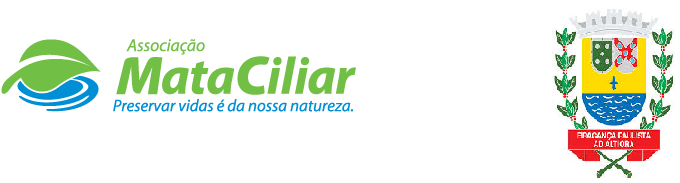 RELATÓRIO RECEBIMENTO DE ANIMAIS SILVESTRES NO MÊS DE MAIO DO MUNICÍPIO DE BRAGANÇA PAULISTA.Relação de óbitos de animais silvestres proveniente do Município de BRAGANÇA PAULISTARelação de transferências de animais silvestres proveniente do Município de BRAGANÇA PAULISTA.Relação de animais silvestres que permanecem sob nossos cuidados do Município de BRAGANÇA PAULISTA.Data:	     /      /                                                            Assinatura:                                         RGEntradaNome comumNome científico3854501/05/2022Sagui-de-tufo-pretoCallithrix prnicillata3855903/05/2022Mareco-irerêDendrocygna viduata3856003/05/2022Gambá-de-orelha-brancaDidelphis albiventris3861406/05/2022Periquitão-maracanãPsitttacara leucophthalmus3861506/05/2022Gavião-carijóRupornis magnirostris3862008/05/2022MarrecoSpatuka querquedula3862610/05/2022RolinhaColumbina talpacoti3862710/05/2022RolinhaColumbina talpacoti3863210/05/2022SeriemaCariama criscata3871016/05/2022Sagui-de-tufo-pretoCallithrix penicilatta3871116/05/2022Coruja-do-matoMegascops choliba3873419/05/2022Murucututu-de-barriga-amarelaPulsatrix koeniswaldiana3875022/05/2022Gambá-de-orelha-pretaDidelphis aurita3876324/05/2022Asa-brancaPatagoenas picazuro3876724/05/2022Periquitão-maracanãPsittacara leucophthlmus3876824/05/2022Sagui-de-tufo-pretoCallithris penicillata3876924/05/2022Garça-mouraArdea cocoi3879130/05/2022Sagui-de-tufo-pretoCallithrix penicillata3879230/05/2022RolinhaColumbina talpacotiTOTAL: 19 ANIMAISTOTAL: 19 ANIMAISTOTAL: 19 ANIMAISTOTAL: 19 ANIMAISRGEntradaNome comumNome científicoDestinoData saída3854501/05/2022Sagui-de-tufo-pretoCallithrix prnicillataóbito03/05/20223855903/05/2022Mareco-irerêDendrocygna viduataóbito26/05/20223862008/05/2022MarrecoSpatuka querquedulaóbito09/05/20223862610/05/2022RolinhaColumbina talpacotióbito16/05/20223862710/05/2022RolinhaColumbina talpacotióbito26/05/20223863210/05/2022SeriemaCariama criscataóbito16/05/20223871016/05/2022Sagui-de-tufo-pretoCallithrix penicilattaóbito18/05/20223871116/05/2022Coruja-do-matoMegascops cholibaóbito27/05/20223873419/05/2022Murucututu-de-barriga-amarelaPulsatrix koeniswaldianaóbito21/05/20223876824/05/2022Sagui-de-tufo-pretoCallithris penicillataóbito26/05/20223876924/05/2022Garça-mouraArdea cocoióbito27/05/2022RGEntradaNome comumNome científicoDestinoData saídalocal soltura/óbito3861506/05/2022Gavião-carijóRupornis magnirostrisTransferência25/05/2022F1TOTAL: 1 ANIMALTOTAL: 1 ANIMALTOTAL: 1 ANIMALTOTAL: 1 ANIMALTOTAL: 1 ANIMALTOTAL: 1 ANIMALTOTAL: 1 ANIMALRGEntradaNome comumNome científico3635504/01/2022Gambá-de-orelha-pretaDidelphis aurita3650813/01/2022Periquitão maracanãPsittacara leucophthalmus3650913/01/2022Periquitão maracanãPsittacara leucophthalmus3657318/01/2022PardalPasser domesticus3661320/01/2022Periquitão maracanãPsittacara leucophthalmus3661420/01/2022Periquitão maracanãPsittacara leucophthalmus3661520/01/2022Periquitão maracanãPsittacara leucophthalmus3666422/01/2022Periquitão maracanãPsittacara leucophthalmus3666522/01/2022Periquitão maracanãPsittacara leucophthalmus3666622/01/2022Periquitão maracanãPsittacara leucophthalmus3666722/01/2022Periquitão maracanãPsittacara leucophthalmus3666822/01/2022Periquitão maracanãPsittacara leucophthalmus3666922/01/2022Periquitão maracanãPsittacara leucophthalmus3667422/01/2022Gambá-de-orelha-branca GOBDidelphis albiventris3667522/01/2022Gambá-de-orelha-branca GOBDidelphis albiventris3675127/01/2022Periquitão maracanãPsittacara leucophthalmus3688404/02/2022Periquitão-maracanãPsittacara leucophthalmus3695608/02/2022SabiáTurdus sp.3695708/02/2022SabiáTurdus sp.3705112/02/2022Periquitão-maracanãPsittacara leucophthalmus3708415/02/2022Periquitão-maracanãPsittacara leucophthalmus3715918/02/2022Arara-canindéAra ararauna3716418/02/2022Gambá-de-orelha-preta GOPDidelphis aurita3721921/02/2022Gavião-cinza3727924/02/2022Periquitão-maracanãPsittacara leucophthalmus3730025/02/2022ColeirinhoSporophila caerulescens3730125/02/2022PintassilgoCarduelis carduelis3730325/02/2022CambacicaCoereba flaveola3753705/03/2022Gambá-de-orelha-brancaDidelphis albiventris3753805/03/2022Andorinhão-comumApodidae3753905/03/2022Periquitão-maracanãPsittacara leucophthalmus3754005/03/2022Periquitão-maracanãPsittacara leucophthalmus3754105/03/2022Periquitão-maracanãPsittacara leucophthalmus3754205/03/2022Periquitão-maracanãPsittacara leucophthalmus3758407/03/2022RolinhaColumbina sp.3760908/03/2022Sagui-de-tufo-pretoCallithrix penicillata3766811/03/2022Periquitão-maracanãPsittacara leucophthalmus3768312/03/2022Periquitão-maracanãPsittacara leucophthalmus3774516/03/2022PardalPasser domesticus3778618/03/2022Periquitão-maracanãPsittacara leucophthalmus3785725/03/2022JabutiChelonoidis sp.3789829/03/2022Periquitão-maracanãPsittacara leucophthalmus3799311/04/2022Periquitão-maracanãPsittacara leucophthalmus3802913/04/2022Trinca-ferroSaltator similis3804713/04/2022Trinca-ferroSaltator similis3805113/04/2022Trinca-ferroSaltator similis3805213/04/2022Trinca-ferroSaltator similis3820113/04/2022PintassilgoSpinus magellanicus3834713/04/2022PintassilgoSpinus magellanicus3834813/04/2022PintassilgoSpinus magellanicus3834913/04/2022PintassilgoSpinus magellanicus3835013/04/2022PintassilgoSpinus magellanicus3835113/04/2022PintassilgoSpinus magellanicus3835213/04/2022PintassilgoSpinus magellanicus3835313/04/2022PintassilgoSpinus magellanicus3835413/04/2022PintassilgoSpinus magellanicus3835513/04/2022PintassilgoSpinus magellanicus3835613/04/2022PintassilgoSpinus magellanicus3835713/04/2022PintassilgoSpinus magellanicus3835813/04/2022PintassilgoSpinus magellanicus3835913/04/2022PintassilgoSpinus magellanicus3836913/04/2022PintassilgoSpinus magellanicus3837013/04/2022PintassilgoSpinus magellanicus3837113/04/2022PintassilgoSpinus magellanicus3837213/04/2022PintassilgoSpinus magellanicus3837313/04/2022PintassilgoSpinus magellanicus3837413/04/2022PintassilgoSpinus magellanicus3837513/04/2022PintassilgoSpinus magellanicus3837613/04/2022PintassilgoSpinus magellanicus3837713/04/2022PintassilgoSpinus magellanicus3837813/04/2022PintassilgoSpinus magellanicus3837913/04/2022PintassilgoSpinus magellanicus3838013/04/2022PintassilgoSpinus magellanicus3838113/04/2022PintassilgoSpinus magellanicus3838213/04/2022PintassilgoSpinus magellanicus3838313/04/2022PintassilgoSpinus magellanicus3838413/04/2022PintassilgoSpinus magellanicus3838513/04/2022PintassilgoSpinus magellanicus3838613/04/2022PintassilgoSpinus magellanicus3838713/04/2022PintassilgoSpinus magellanicus3838813/04/2022PintassilgoSpinus magellanicus3838913/04/2022PintassilgoSpinus magellanicus3839013/04/2022PintassilgoSpinus magellanicus3839113/04/2022PintassilgoSpinus magellanicus3839213/04/2022PintassilgoSpinus magellanicus3839313/04/2022PintassilgoSpinus magellanicus3839413/04/2022PintassilgoSpinus magellanicus3839513/04/2022PintassilgoSpinus magellanicus3839613/04/2022PintassilgoSpinus magellanicus3839713/04/2022PintassilgoSpinus magellanicus3839813/04/2022PintassilgoSpinus magellanicus3839913/04/2022PintassilgoSpinus magellanicus3840013/04/2022PintassilgoSpinus magellanicus3840613/04/2022PintassilgoSpinus magellanicus3847319/04/2022Periquitão-maracanãPsitacara leucophthalmus3847419/04/2022Periquitão-maracanãPsitacara leucophthalmus3847619/04/2022Periquitão-maracanãPsitacara leucophthalmus3848020/04/2022Periquitão-maracanãPsittacara leucophthalmus3851226/04/2022Gambá-de-orelha-pretaDidelphis aurita3856003/05/2022Gambá-de-orelha-brancaDidelphis albiventris3861406/05/2022Periquitão-maracanãPsitttacara leucophthalmus3875022/05/2022Gambá-de-orelha-pretaDidelphis aurita3876324/05/2022Asa-brancaPatagoenas picazuro3876724/05/2022Periquitão-maracanãPsittacara leucophthlmus3879130/05/2022Sagui-de-tufo-pretoCallithrix penicillata3879230/05/2022RolinhaColumbina talpacotiTOTAL: 106 ANIMAISTOTAL: 106 ANIMAISTOTAL: 106 ANIMAISTOTAL: 106 ANIMAIS